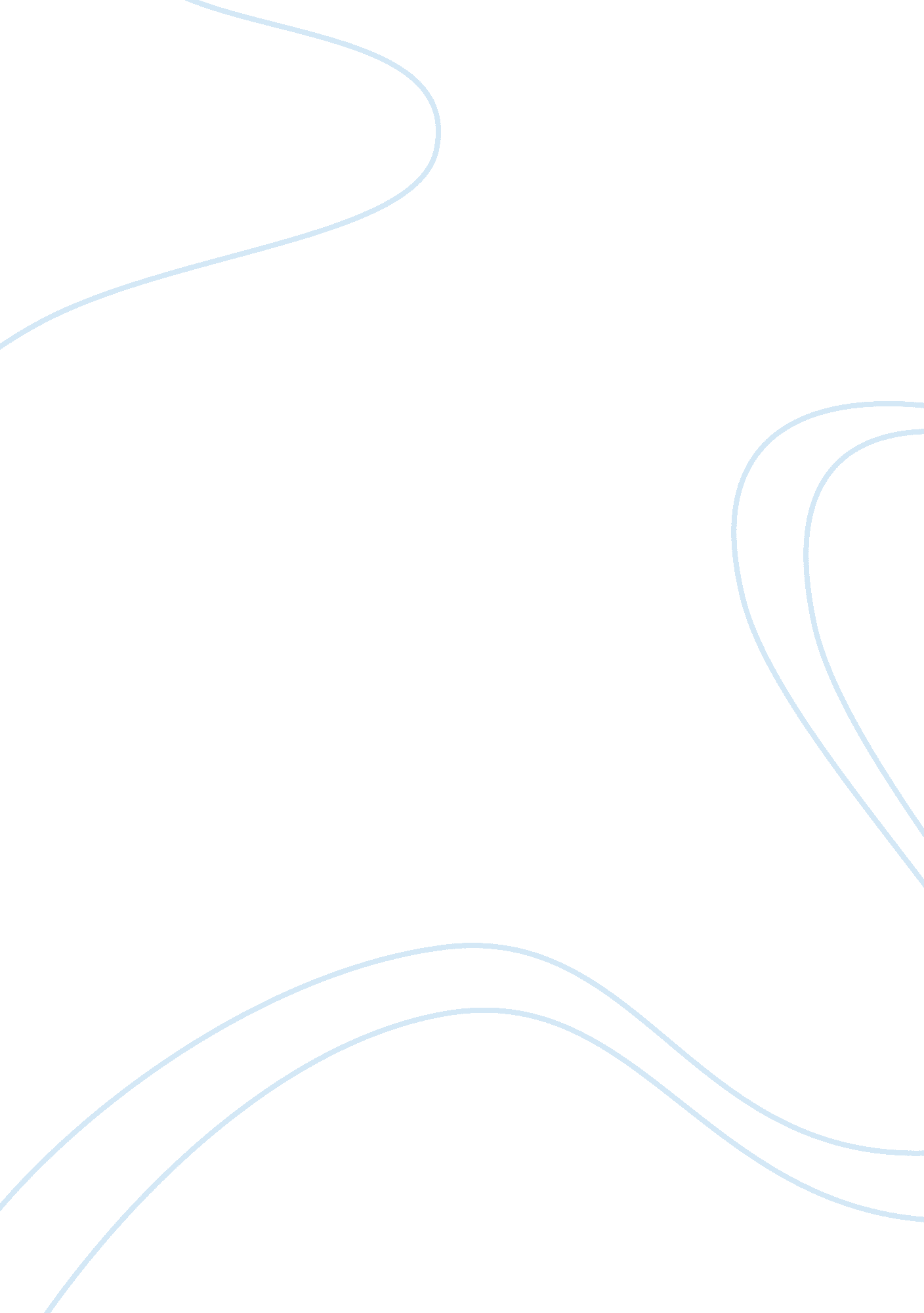 Recent investigations of ergot alkaloids incorporated into plant and or animal sy...Health & Medicine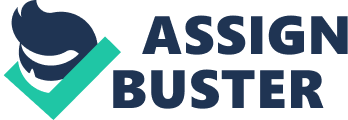 Ergot alkaloids have been associated with endophyte-infected grasses (e. g., the Epichloë , Bacon et al., 1977 and Balansia , Porter et al., 1979 spp.) with examples including tall fescue and fescue toxicosis in the United States ( Yates et al., 1985 ) as well as perennial ryegrass in New Zealand ( Rowan and Shaw, 1987 ) and Ireland ( Canty et al., 2014 ). In addition to animals grazing these grasses being affected by alkaloid toxicities, these regions also provide hay for parts of the world where sufficient feedstuff cannot be grown to support existing livestock. The result has been increased occurrences of ergot alkaloid issues arising in areas not typically associated with pasture-based agriculture. To illustrate, weight loss in camels in the United Arab Emirates consuming an imported ergovaline-containing endophyte-infected perennial ryegrass straw ( Alabdouli et al., 2014 ) along with issues associated with import and feeding of perennial ryegrass straw to Japanese black cattle ( Miyazaki et al., 2001 ) have been documented. In addition to these incidents, grasses can also become infested with Claviceps purpurea where the alkaloids, typically ergotamine and ergocristine, are responsible for the resultant ergotism associated with C. purpurea . The presence of these toxins can compound livestock issues with the concomitant consumption of ergovaline produced by the endophyte. In terms of livestock production systems, associated ergot alkaloid toxicities are not limited to pasture or feeding pasture products. While Claviceps Africana is widespread throughout Africa and Asia, the first reported case of toxicity was in Australian sorghum in 1996 ( Ryley et al., 1996 ). The C. Africana -infested sorghum has been demonstrated to be detrimental to steer performance in Australian feedlots that utilize this feedstuff ( Blaney et al., 2011 ) and is an example of how ergot-contaminated feed can distress intensive livestock production. While ergot alkaloid incidences are rare in humans resulting from increased regulation of grain processing ( Flieger et al., 1997 ; EFSA, 2012 ), reports are still present from occasional pharmacological overdose or accidental exposure (e. g., Stange et al., 1998 ). More broad aspects of alkaloid-derived problems still persist in intensive and extensive livestock systems. The impact of ergot alkaloids has a global footprint and a large economic influence on agricultural industries. While difficult to place an exact dollar amount on the global cost from ergot alkaloids, several estimates regarding the cost of ergot alkaloids (as fescue toxicosis) have been projected in the southern United States. Hoveland (1993) estimated over $600 million in annual beef cattle losses from reduced calf births and lower weaning weights. Strickland et al. (2011) expanded this estimate to exceed $1 billion annually with the inclusion of the negative impact to small ruminant and equine industries. The human population is estimated to climb and stabilize at ~9 billion by 2050 ( Lutz and Samir, 2010 ). As prices and global demand for meat and other animal products continue to rise, concentration of livestock production systems will also rise. If unchecked, financial losses and vulnerability of the food supply to toxins (including ergot alkaloids) will also increase proportionally ( Bryden, 2012 ). If fungi that synthesize ergot alkaloids pre-date the human race, and knowledge of ergot properties has been recorded as far back as 1100 BC ( Schiff, 2006 ), why have associated problems with ergot alkaloid consumption not been solved? The primary aspect limiting progress can be attributed to the number of interactions associated with alkaloid production. The plant and fungus (endophytic or parasitic) have an interaction that is still being defined. The plant-alkaloid symbiont interacts with the ambient environment and environmental influences can impact alkaloid production. In addition to plant–fungus–environment interaction variations, the grazing animal will also influence alkaloid production. Consumption of ergot alkaloid-containing feedstuff will interact with the gut microbiome prior to the animal and likely influences the level of exposure to ergot alkaloids by the animal ( De Lorme et al., 2007 ; Ayers et al., 2009 ). Biological activity of ergot alkaloids absorbed by the animal is defined by the structural similarity of these compounds to biogenic amines ( Berde, 1980 ) allowing ergot alkaloids to interact with serotonergic, adrenergic, and dopaminergic receptors that exist in varying populations throughout the body and results in variable negative effects. In addition, limited progress can be attributed to the availability of standard reference materials or validated methods/tools to accurately extract and measure ergot alkaloids from biologic matrices. In the case of ergovaline, analytical standards for this compound are not readily available; therefore, this compound must be custom synthesized. If pure standards are not available, then actual quantities cannot be obtained and only relative responses between data sets can be generated. If pure standards can be acquired, then validation of extraction and analytical methods (using specific equipment and/or chemical instrumentation) for ergot alkaloids found in different biological matrices must be performed to ensure results are reliable and reproducible while any potential matrix effects are minimized ( Smith et al., 2009 ). A multi-disciplinary approach will be needed to solve most ergot alkaloid related issues. This research topic, Recent Investigations of Ergot Alkaloids Incorporated into Plant and/or Animal Systems, epitomizes that reality through diverse scientific approaches addressing the core issue of ergot alkaloids in agriculture. Innovative research articles highlight the numerous effects that ergot alkaloids can have on livestock ( Aiken and Flythe, 2014 ; Duckett et al., 2014 ; Egert et al., 2014 ; Eisemann et al., 2014 ), improved characterizations of fungal endophytes ( Young et al., 2014 ), clarification of the alkaloid variation within the plant ( Mace et al., 2014 ), and how fungal infestations and subsequent alkaloid concentrations interact with the environment ( McCulley et al., 2014 ). Furthermore, challenges such as alkaloid stability in collected samples ( Lea et al., 2014 ), the generation of a large alkaloid source in the absence of a consistent supply for animal studies ( Ji et al., 2014 ), a perspective on interpreting alkaloid concentrations and level of animal response ( Craig et al., 2015 ), and rapid screening of livestock are addressed ( Rosenkrans and Ezell, 2015 ). This collection of articles highlights both the complexity of the problem and the diverse approaches necessary to address these issues with the hope that future interest will be cultivated to solve global ergot alkaloid challenges. Conflict of Interest Statement The authors declare that the research was conducted in the absence of any commercial or financial relationships that could be construed as a potential conflict of interest. Acknowledgments The editors would like to thank all of the authors and reviewers for their dedication and time that generated the valuable contributions found in this Frontiers Research Topic. References Aiken, G. E., and Flythe, M. D. (2014). Vasoconstrictive responses by the carotid and auricular arteries in goats to ergot alkaloid exposure. Front. Chem . 2: 101. doi: 10. 3389/fchem. 2014. 00101 PubMed Abstract | Full Text | CrossRef Full Text | Google Scholar Alabdouli, K. O., Blythe, L. L., Duringer, J. M., Elkhouly, A., Kassab, A., Askar, M., et al. (2014). Physiological effects of endophyte-infected perennial ryegrass straw on female camels in the Middle East. Emir. J. Food Agric . 26, 82–92. doi: 10. 9755/ejfa. v26i1. 16473 CrossRef Full Text | Google Scholar Ayers, A. W., Hill, N. S., Rottinghaus, G. E., Stuedemann, J. A., Thompson, F. N., Purinton, P. T., et al. (2009). Ruminal metabolism and transport of tall fescue ergot alkaloids. Crop Sci . 49, 2309–2316. doi: 10. 2135/cropsci2009. 01. 0018 PubMed Abstract | Full Text | CrossRef Full Text | Google Scholar Bacon, C. W., Porter, J. K., Robbins, J. D., and Luttrell, E. S. (1977). Epichloë typhina from toxic tall fescue grasses. Appl. Environ. Microbiol . 35, 576–581. PubMed Abstract | Full Text | Google Scholar Berde, B. (1980). “ Ergot compounds: a synopsis,” in Ergot Compounds and Brain Function: Neuroendocrine and Neuropsychiatric Aspects , eds M. Goldstein, A. Lieberman, D. B. Calne, and M. O. Thorner (New York, NY: Raven Press), 4–23. Blaney, B. J., McLennan, S. R., Kidd, J. F., Connell, J. A., McKenzie, R. A., and Downing, J. A. (2011). Effect of sorghum ergot ( Claviceps africana ) on the performance of steers ( Bos taurus ) in a feedlot. Anim. Prod. Sci . 51, 156–166. doi: 10. 1071/AN10086 CrossRef Full Text | Google Scholar Bryden, W. L. (2012). Food and feed, mycotoxins and the perpetual pentagram in a changing animal production environment. Anim. Prod. Sci . 52, 383–397. doi: 10. 1071/AN12073 CrossRef Full Text | Google Scholar Canty, M. J., Fogarty, U., Sheridan, M. K., Ensley, S. M., Schrunk, D. E., and More, S. J. (2014). Ergot alkaloid intoxication in perennial ryegrass ( Lolium perenne ): an emerging animal health concern in Ireland? Ir. Vet. J . 67: 21. doi: 10. 1186/2046-0481-67-21 PubMed Abstract | Full Text | CrossRef Full Text | Google Scholar Craig, A. M., Klotz, J. L., and Duringer, J. M. (2015). Cases of ergotism in livestock and associated ergot alkaloid concentrations in feed. Front. Chem . 3: 8. doi: 10. 3389/fchem. 2015. 00008 PubMed Abstract | Full Text | CrossRef Full Text | Google Scholar De Lorme, M. J., Lodge-Ivey, S. L., and Craig, A. M. (2007). Physiological and digestive effects of Neotyphodium coenophialum -infected tall fescue fed to lambs. J. Anim. Sci . 85, 1199–1206. doi: 10. 2527/jas. 2005-430 PubMed Abstract | Full Text | CrossRef Full Text Duckett, S. K., Andrae, J. G., and Pratt, S. L. (2014). Exposure to ergot alkaloids during gestation reduces fetal growth in sheep. Front. Chem . 2: 68. doi: 10. 3389/fchem. 2014. 00068 PubMed Abstract | Full Text | CrossRef Full Text | Google Scholar Egert, A. M., Klotz, J. L., McLeod, K. R., and Harmon, D. L. (2014). Development of a methodology to measure the effect of ergot alkaloids on forestomach motility using real-time wireless telemetry. Front. Chem . 2: 90. doi: 10. 3389/fchem. 2014. 00090 PubMed Abstract | Full Text | CrossRef Full Text | Google Scholar Eisemann, J. H., Huntington, G. B., Williamson, M., Hanna, M., and Poore, M. (2014). Physiological responses to known intake of ergot alkaloids by steers at environmental temperatures within or greater than their thermoneutral zone. Front. Chem . 2: 96. doi: 10. 3389/fchem. 2014. 00096 PubMed Abstract | Full Text | CrossRef Full Text | Google Scholar European Food Safety Authority. (2012). Scientific opinion on ergot alkaloids in food and feed. EFSA J . 10: 2798. doi: 10. 2903/j. efsa. 2012. 2798 CrossRef Full Text Flieger, M., Wurst, M., and Shelby, R. (1997). Ergot alkaloids—sources, structures, and analytical methods. Folia Microbiol . 42, 3–29. doi: 10. 1007/BF02898641 PubMed Abstract | Full Text | CrossRef Full Text | Google Scholar Hoveland, C. S. (1993). Importance and economic significance of the Acremonium endophytes to performance of animals and grass plant. Agric. Ecosyst. Environ . 44, 3–12. doi: 10. 1016/0167-8809(93)90036-O CrossRef Full Text | Google Scholar Ji, H., Fannin, F., Klotz, J., and Bush, L. (2014). Tall fescue seed extraction and partial purification of ergot alkaloids. Front. Chem . 2: 110. doi: 10. 3389/fchem. 2014. 00110 PubMed Abstract | Full Text | CrossRef Full Text | Google Scholar Lea, K., Smith, L., Gaskill, C., Coleman, R., and Smith, S. R. (2014). Ergovaline stability in tall fescue based on sample handling and storage methods. Front. Chem . 2: 76. doi: 10. 3389/fchem. 2014. 00076 PubMed Abstract | Full Text | CrossRef Full Text | Google Scholar Lutz, W., and Samir, K. C. (2010). Dimensions of global population projections: what do we know about future population trends and structures. Philos. Trans. R. Soc. B . 365, 2779–2791. doi: 10. 1098/rstb. 2010. 0133 PubMed Abstract | Full Text | CrossRef Full Text | Google Scholar Mace, W. J., Lunn, K. L., Kaur, N., and Lloyd-West, C. M. (2014). Variation in the expression of ergot alkaloids between individual tillers of perennial ryegrass. Front. Chem . 2: 107. doi: 10. 3389/fchem. 2014. 00107 PubMed Abstract | Full Text | CrossRef Full Text | Google Scholar McCulley, R. L., Bush, L. P., Carlisle, A. E., Ji, H., and Nelson, J. A. (2014). Warming reduces tall fescue abundance but stimulates toxic alkaloid concentrations in transition zone pastures of the U. S. Front. Chem . 2: 88. doi: 10. 3389/fchem. 2014. 00088 PubMed Abstract | Full Text | CrossRef Full Text | Google Scholar Miyazaki, S., Fukumura, M., Yoshioka, M., and Yamanaka, N. (2001). Detection of endophyte toxins in the imported perennial ryegrass straw. J. Vet. Med. Sci . 63, 1013–1015. doi: 10. 1292/jvms. 63. 1013 PubMed Abstract | Full Text | CrossRef Full Text | Google Scholar Porter, J. K., Bacon, C. W., and Robbins, J. D. (1979). Lysergic acid amide derivatives from Balansia epichloë and Balansia Claviceps (Clavicipitaceae). J. Nat. Prod. (Lloydia) 42: 309. doi: 10. 1021/np50003a015 CrossRef Full Text | Google Scholar Rosenkrans, C. F., and Ezell, N. S. (2015). Relationships among ergot alkaloids, cytochrome P450 activity, and beef steer growth. Front. Chem . 3: 16. doi: 10. 3389/fchem. 2015. 00016 CrossRef Full Text | Google Scholar Rowan, D. D., and Shaw, G. J. (1987). Detection of ergopeptine alkaloids in endophyte-infected perennial ryegrass by tandem mass spectrometry. N. Z. Vet. J . 35, 197–198. doi: 10. 1080/00480169./1987. 35448 PubMed Abstract | Full Text | CrossRef Full Text | Google Scholar Ryley, M. J., Alcorn, J. L., Kochman, J. K., Kong, G. A., and Thompson, S. M. (1996). Ergot on Sorghum spp. in Australia. Australas. Plant Pathol . 25, 214. doi: 10. 1071/AP96038 CrossRef Full Text | Google Scholar Schiff, P. L. (2006). Ergot and its alkaloids. Am J. Pharm. Educ . 70: 98. doi: 10. 5688/aj700598 CrossRef Full Text Smith, D. L., Smith, L. L., Shafer, W. D., Klotz, J. L., and Strickland, J. R. (2009). Development and validation of a LC/MS method for quantitation of ergot alkaloids in lateral saphenous vein tissue. J. Agric. Food Chem . 57, 7213–7220. doi: 10. 1021/jf901086q PubMed Abstract | Full Text | CrossRef Full Text | Google Scholar Stange, K., Pohlmeier, H., Lübbesmeyer, A., Gumbinger, G., Schmitz, W., and Baumgart, P. (1998). Ergotamine-induced vascular spasms through chronic inhalation of ergotamine during the preparation of rye flour. Dtsch. Med. Wochenschr . 123, 1547–1550. doi: 10. 1055/s-2007-1024221 PubMed Abstract | Full Text | CrossRef Full Text Strickland, J. R., Looper, M. L., Matthews, J. C., Rosenkrans, C. F. Jr., Flythe, M. D., and Brown, K. R. (2011). St. Anthony's Fire in livestock: causes, mechanisms, and potential solutions. J. Anim. Sci . 889, 1603–1626. doi: 10. 2527/jas. 2010-3478 PubMed Abstract | Full Text | CrossRef Full Text | Google Scholar Yates, S. G., Plattner, R. D., and Garner, G. B. (1985). Detection of ergopeptine alkaloids in endophyte infected, toxic KY-31 tall fescue by mass spectrometry/mass spectrometry. J. Agric. Food Chem . 33, 719–722. doi: 10. 1021/jf00064a038 CrossRef Full Text | Google Scholar Young, C. A., Charlton, N. D., Takach, J. E., Swoboda, G. A., Trammell, M. A., Huhman, D. V., et al. (2014). Characterization of Epichloë coenophiala within the US: are all tall fescue endophytes created equal? Front. Chem . 2: 95. doi: 10. 3389/fchem. 2014. 00095 PubMed Abstract | Full Text | CrossRef Full Text | Google Scholar 